Complaints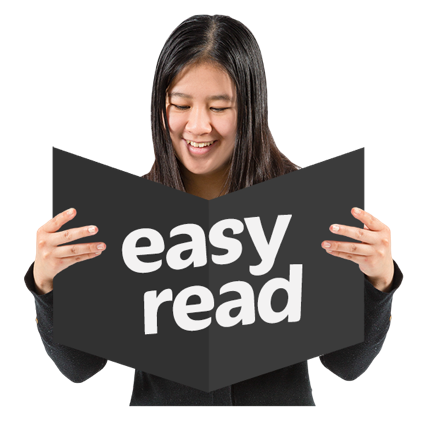 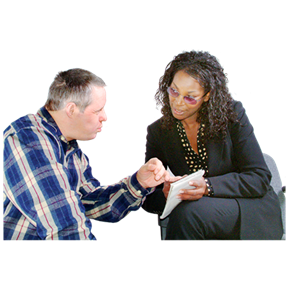 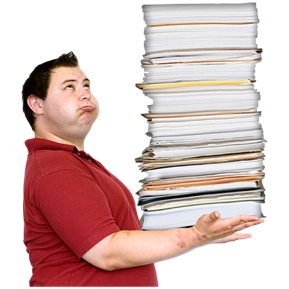 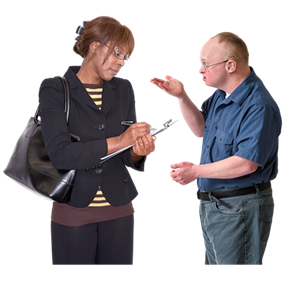 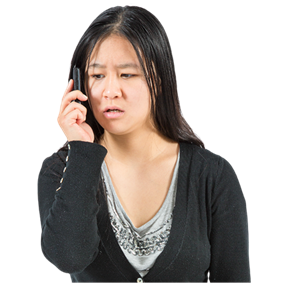 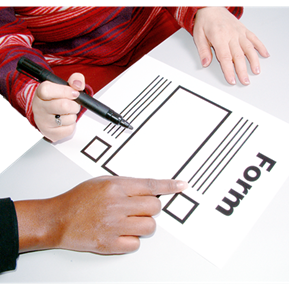 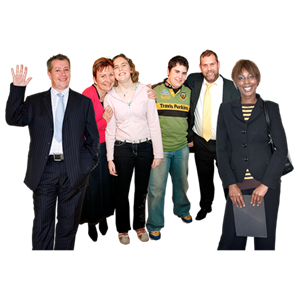 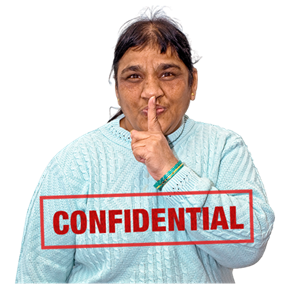 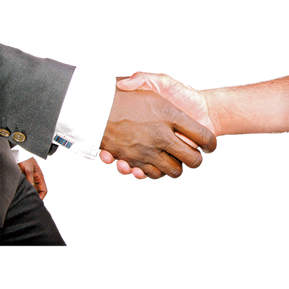 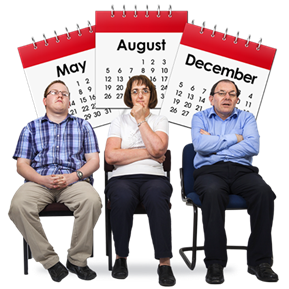 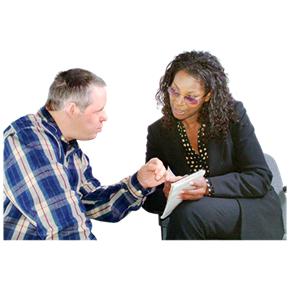 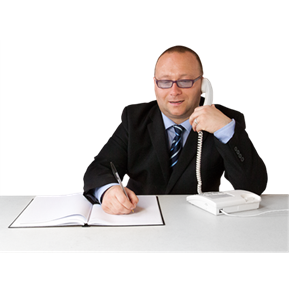 This information is written in an easy way to read.We use pictures to explain some ideas.You can ask for help to read this information.A family member, friend or support worker may be able to help you.Let us know if you would like us to help you.This Easy Read information is a shorter version of another document.You can ask us for a copy of the longer document.This fact sheet is about how to make a complaint.You have the right to complain about our service. It is OK to complain.When things go wrong, we can learn from our mistakes and make our service better.You can make a complaint in different ways.You can tell someone you have a complaintYou can write a complaintYou can draw a picture of what went wrongYou can use any type of communication that suits you to make a complaint.You will not be in trouble for complaining.We will not make you feel bad for saying something is wrong with the service you use.We will keep your complaint privateOnly people who try to fix the problem will be told about your complaint.We will be honest and fair.We will try to fix the problem quickly.We will tell you what we did to fix your complaint.We will work hard to make our service better.This is who to contact if you have a complaint:Silvana Ferlazzo
M: 0490 184 979E: feedback@icareconnections.com.auPost: PO Box 432 Croydon VIC 3136